RENCANA PEMBELAJARAN SEMESTER (RPS)Rencana Pembelajaran: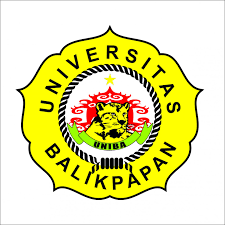 UNIVERSITAS BALIKPAPANFAKULTAS EKONOMIPROGRAM STUDI MANAJEMENNama Mata Kuliah:Pengantar Akuntansi ISemester:I (Satu)Mata Kuliah Prasyarat:…Kode Mata Kuliah:106102109Bobot SKS:3 SKSDosen Pengampu:Capaian Pembelajaran Lulusan Prodi yang Dibebankan pada Mata Kuliah Aspek SikapBertakwa kepada Tuhan Yang Maha Esa dan mampu menunjukkan sikap religius .(S8)Menunjukkan sikap bertanggungjawab atas pekerjaan di bidang keahliannya secara mandiri .(S9)Aspek Keterampilan UmumMampu bertanggungjawab atas pencapaian hasil kerja kelompok dan melakukan supervisi dan evaluasi terhadap penyelesaian pekerjaan yang ditugaskan kepada pekerja yang berada di bawah tanggungjawabnya .(KU7)Mampu mendokumentasikan, menyimpan, mengamankan, dan menemukan kembali data untuk menjamin kesahihan dan mencegah plagiasi. (KU9)Aspek Keterampilan KhususMampu mengambil keputusan manajerial yang tepat di berbagai bidang organisasi pada tingkat operasional, berdasarkan analisis data dan  informasi pada fungsi organisasi. (KK5)Aspek Pengetahuan---Capaian Pembelajaran Mata Kuliah	Menunjukkan sikap bertanggungjawab atas pekerjaan di bidang keahliannya secara mandiri.Deskripsi Mata Kuliah	Mata KuliahPengantarAkuntansi 1membekali mahasiswa dengan pendekatan teoritis yang disertaicontoh-contoh mengenai konsep dasar akuntansi, proses pencatatan transaksi, proses penyesuaian, siklus akuntansi perusahaan jasa, akuntansi untuk perusahaan dagang, sistem informasi akuntansi dan pengendalian intern, pelaporan dan analisis atas persediaan, pengendalian intern atas kas dan prinsip-prinsip kas, akuntansi ataspiutang, akuntansi aktiva berwujud dan aktiva tidak berwujud, akuntasi untuk hutang lancar dan pelaporannya.Daftar Referensi Utama :Weygant, Kieso, and Kimmel. 2007. Accounting Principles, Edisi 7, SalembaEmpat, Jakarta. Warren, Reeve, Fess. Accounting, 21sst EditionPendukung :---Pertemuan Ke-1Pertemuan Ke-1Kemampuan Khusus (Sub-CPMK)Mahasiswa memahami bahwa akuntansi adalah suatu sistem yang digunakan untuk memberikan informasi keuangan yang berguna bagi pihak-pihak internal dan ekternal dalam pengambilan keputusan.IndikatorMahasiswa dapat menjelaskan arti akuntansi, Mengenal para pengguna dan kegunaan akuntansi, Memahami alasan etika menjadi salah satu konsep bisnis yang mendasar.Materi Pokok (Bahan Kajian)Mengapa mempelajari akuntansi ? Apakah Akuntansi itu ?Metode/Model PembelajaranModel: Contextual LearningMetode: Diskusi dan CeramahPengalaman BelajarMahasiswa menyimak, mencatat hal - hal  yang penting dan bertanya jika ada yang ingin ditanyakan,Mahasiswa menjawab pertanyaan yang terkait dengan yang dijelaskanPenilaianJenis:Tes Tertulis dan/atau Non Test. Kriteria:Kesesuaian Jawaban yang diberikanBobot:5%Waktu1150 menitReferensiBuku 1, 2, 3Pertemuan Ke-2Pertemuan Ke-2Kemampuan Khusus (Sub-CPMK)Mahasiswa dapat memahami persamaan dasar akuntansi dan cara penyusuan empat jenis laporan keuangan.IndikatorMahasiswa dapat menjelaskan arti dari prinsip akuntansi yang berlaku umum dan prinsip harga perolehan, Menjelaskan arti asumsi satuan uang dan asumsi entitas ekonomi, Menyebutkan persamaan akuntansi dasar, dan menjelaskan arti aset, kewajiban, dan ekuitas pemilik, Menganalisis pengaruh-pengaruh transaksi bisnis pada persamaan akuntansi dasar, Memahami empat jenis laporan keuangan dan cara penyusunannyaMateri Pokok (Bahan Kajian)Balok-balok Pembangunan Akuntansi Menggunakan balokbalok Pembangunan Laporan KeuanganMetode/Model PembelajaranModel: Contextual LearningMetode: Diskusi dan CeramahPengalaman BelajarMahasiswa menyimak, mencatat hal - hal yang penting dan mengerjakan soal -soal pembahasanPenilaianJenis:Tes Tertulis dan/atau Non Test.Kriteria:Kesesuaian Jawaban yang diberikan.Bobot:5%Waktu1150 menitReferensiBuku 1, 2, 3Pertemuan Ke-3Pertemuan Ke-3Kemampuan Khusus (Sub-CPMK)Mahasiswa dapat melakukan pencatatan transaksi dalam media jurnal dengan cara yang lebih praktis dan akurat dengan menggunakan prosedur dan catatan yang dapat melacak data transaksi secara lebih mudah.IndikatorMenjelaskan definisi dan kegunaan akun dalam proses pencatatan, mendefinisikan serta menjelaskan kegunaan debit dan kredit dalam proses pencatatan transaksi -transaksi bisnis, mengenal langkah -langkah dasar dalam proses pencatatan, menjelaskan definisi dan kegunaan jurnal dalam proses pencatatanMateri Pokok (Bahan Kajian)Akun Langkah -langkah dalam Proses PencatatanMetode/Model PembelajaranModel: Contextual LearningMetode: Diskusi dan CeramahPengalaman BelajarMahasiswa menyimak, mencatat hal - hal yang penting dan mengerjakan soal -soal pembahasan.PenilaianJenis:Tes Tertulis dan/atau Non Test.Kriteria:Kesesuaian Jawaban yang diberikan.Bobot:10%Waktu1150 menitReferensiBuku 1, 2, 3Pertemuan Ke-4Pertemuan Ke-4Kemampuan Khusus (Sub-CPMK)Mahasiswa dapat melakukan pengelompokan transaksi dalam media buku secara akurat. Menyusun dan menjelaskan neraca saldo.IndikatorMenjelaskan definisi dan kegunaan buku besar dalam proses pencatatan, menjelaskan definisi dan kegunaan pembukuan (posting) dalam proses pencatatan, Menyusun dan menjelaskan tujuan pembukuan neraca saldo.Materi Pokok (Bahan Kajian)Gambaran Proses Pencatatan Neraca SaldoMetode/Model PembelajaranModel: Contextual LearningMetode: Diskusi dan CeramahPengalaman BelajarMahasiswa menyimak, mencatat hal - hal yang penting, tanya jawabPenilaianJenis:Tes Tertulis dan/atau Non Test.Kriteria:Kesesuaian Jawaban yang diberikan..Bobot:5%Waktu1150 menitReferensiBuku 1, 2, 3Pertemuan Ke-5Pertemuan Ke-5Kemampuan Khusus (Sub-CPMK)Mahasiswa dapat memahami langkah - langkah tambahan karena ketidaksesuaian waktu antara pendapatan dan beban yang akan menghasilkan laporan keuangan yang akurat.IndikatorMahasiswa dapat menjelaskan tentang asumsi periode waktu, menjelaskan tentang akuntansi berbasis akrual, menjelaskan mengapa kita membutuhkan jurnal penyesuaian, Menyebutkan jenisjenis utama jurnal penyesuaian.Materi Pokok (Bahan Kajian)Masalah Waktu Pencatatan Dasar -dasar Jurnal PenyesuaianMetode/Model PembelajaranModel: Contextual LearningMetode: Diskusi dan CeramahPengalaman BelajarMahasiswa menyimak, mencatat hal - hal yang penting dan mengerjakan soal -soal pembahasan.PenilaianJenis:Tes Tertulis dan/atau Non Test.Kriteria:Kesesuaian Jawaban yang diberikan..Bobot:5%Waktu1150 menitReferensiBuku 1, 2, 3Pertemuan Ke-6Pertemuan Ke-6Kemampuan Khusus (Sub-CPMK)Mahasiswa dapat memahamipembuatan penjurnalan penyesuaian.IndikatorMahasiswa dapat membuat jurnal penyesuaian untuk pembayaran atau penerimaan di muka (prepayments), membuat jurnal penyesuaian untuk akrual, menjelaskan sifat dan tujuan dari neraca saldo disesuaikan.Materi Pokok (Bahan Kajian) Neraca Saldo yang Disesuaikan dan Laporan KeuanganAlternatif mengatasi Beban Dibayar di Muka dan Pendapatan Diterima di MukaMetode/Model PembelajaranModel: Contextual LearningMetode: Diskusi dan CeramahPengalaman BelajarMahasiswa mengerjakan soal -soal pembahasan presentasi.PenilaianJenis:Tes Tertulis dan/atau Non Test.Kriteria:Kesesuaian Jawaban yang diberikan..Bobot:5%Waktu1150 menitReferensiBuku 1, 2, 3Pertemuan Ke-7Pertemuan Ke-7Kemampuan Khusus (Sub-CPMK)Memahami peranan dari neraca lajur dalam akuntansi sebagai tahap terakhir dari siklus akuntansi, terutama dalam proses tutup buku. kemudian dapat membuat jurnal koreksi dan neraca berklasifikasi.IndikatorMahasiswa dapat menyusun neraca lajur (kertas kerja), menjelaskan prosesdari tutup buku, mengambarkan isi dan tujuan dari neracasaldo sesudah penutupan.Materi Pokok (Bahan Kajian)Penggunaan Neraca Lajur Proses Tutup BukuMetode/Model PembelajaranModel: Contextual LearningMetode: Diskusi dan CeramahPengalaman BelajarMahasiswa menyimak, mencatat hal - hal yang penting, tanya jawab.PenilaianJenis:Tes Tertulis dan/atau Non Test.Kriteria:Kesesuaian Jawaban yang diberikan..Bobot:10%Waktu1150 menitReferensiBuku 1, 2, 3Pertemuan Ke-8Ujian Tengah Semester. Bobot 15%Pertemuan Ke-9Pertemuan Ke-9Kemampuan Khusus (Sub-CPMK)Mahasiswa dapat membuat jurnal koreksi dan neraca berklasifikasi.IndikatorMahasiswa menetapkan tahap-tahap yang diperlukan dalam siklus akuntansi, menjelaskan pendekatan - pendekatan untuk membuat ayat jurnal koreksi, Menyebutkan bagian -bagian dari neraca berklasifikasiMateri Pokok (Bahan Kajian)Rangkuman Siklus Akuntansi Neraca BerklasifikasiMetode/Model PembelajaranModel: Contextual LearningMetode: Diskusi dan CeramahPengalaman BelajarMahasiswa menyimak, mencatat hal - hal yang penting dan menjelaskan ulang pengertian persediaan barang dagang.PenilaianJenis:Tes Tertulis dan/atau Non Test.Kriteria:Kesesuaian Jawaban yang diberikan..Bobot:5%Waktu1150 menitReferensiBuku 1, 2, 3Pertemuan Ke-10Pertemuan Ke-10Kemampuan Khusus (Sub-CPMK)Memahami dan dapat menerapkan siklus akuntansipada perusahaan dagang.IndikatorMahasiswa dapat menyebutkan perbedaan antara perusahaan jasa perusahaan dagang, menjelaskan ayat jurnal untuk pembelian berdasarkan sistem persediaan perpetual, menjelaskan ayat jurnal untuk pendapatan penjualan berdasarkan sistem persediaan perpetual, menjelaskan langkah - langkah dalam siklus akuntansi untuk perusahaan dagang, membedakan antara laporan laba rugi bentuk bertahap dan laporan laba rugi bentuk langsung, menjelaskan perhitungan dan pentingnya laba kotor, menentukan harga pokok penjualan berdassarkan sistem periodikMateri Pokok (Bahan Kajian)Operasi Perusahaan Dagang Mencatat Pembelian dan Penjualan Pada Perusahaan DagangMelengkapi Siklus Akuntansi Bentuk Laporan Keuangan Menentukan Harga Pokok Penjualan Berdasarkan Sistem Periodik. Sistem Persediaan Periodik (APPENDIX). Neraca Lajur Untuk Perusahaan Dagang (APPENDIX)Metode/Model PembelajaranModel: Contextual LearningMetode: Diskusi dan CeramahPengalaman BelajarMahasiswa menyimak, mencatat hal - hal penting dan latihan soal pembahasanPenilaianJenis:Tes Tertulis dan/atau Non Test.Kriteria:Kesesuaian Jawaban yang diberikan..Bobot:5%Waktu1150 menitReferensiBuku 1, 2, 3Pertemuan Ke-11Pertemuan Ke-11Kemampuan Khusus (Sub-CPMK)Memahami dan dapat menerapkan siklus akuntansi pada perusahaan dagang. IndikatorMahasiswa dapat Menjelaskan langkah - langkah dalam menentukan jumlah persediaan, menjelaskan dasar akuntansi persediaan, dan menggambarkan metode arus biaya persediaan, menjelaskan pengaruh laporan keuangan dan pajak dalam setiap metode arus biaya persediaan, menjelaskan mana yang lebih rendah antara biaya (harga pokok) atau harga pasar sebagai dasar akuntansi persediaan, mengidentifikasikan pengaruh kesalahan persediaan terhadap lapaoran keuangan, menghitung dan menginterprestasikan perpurtaran persediaan.Materi Pokok (Bahan Kajian)Dasar Persediaan Perhitungan Biaya Persediaan Mana yang Lebih Rendah antara Biaya (Harga Pokok) atau Harga Pasar Kesalahan Persediaan Analisis dan Penyajian LaporanMetode/Model PembelajaranModel: Contextual LearningMetode: Diskusi dan CeramahPengalaman BelajarMahasiswa menyimak, mencatat hal - hal penting dan latihan soal pembahasan.PenilaianJenis:Tes Tertulis dan/atau Non Test.Kriteria:Kesesuaian Jawaban yang diberikan..Bobot:5%Waktu1150 menitReferensiBuku 1, 2, 3Pertemuan Ke-12Pertemuan Ke-12Kemampuan Khusus (Sub-CPMK)Memahami dan dapat menerapkan mekanisme jurnal khusus pada perusahaan dagang.IndikatorSetelah menyelesaikan mata kuliah ini mahasiswa dapat : Menyebutkan prinsip - prinsip dasar sistem informasi akuntansi, menjelaskan beberapa fase utama dalam pengembangan sistem akuntansi, menjelaskan Pengertian dan tujuan buku besar pembantu, menjelaskan bagaimana jurnal banyak kolom (multikolom) diposting (dibukukan)Materi Pokok (Bahan Kajian)Konsep Dasar Sistem Informasi Akuntansi Buku Besar Pembantu Jurnal KhususMetode/Model PembelajaranModel: Contextual LearningMetode: Diskusi dan CeramahPengalaman BelajarMahasiswa menyimak, mencatat hal - hal penting, tanya jawab, dan  latihan soal.PenilaianJenis:Tes Tertulis dan/atau Non Test.Kriteria:Kesesuaian Jawaban yang diberikan..Bobot:5%Waktu1150 menitReferensiBuku 1, 2, 3Pertemuan Ke-13Pertemuan Ke-13Kemampuan Khusus (Sub-CPMK)Mahasiswa dapat menjelaskan dan meneraptan sistem pengendalian internal pada kas.IndikatorMahasiswa dapat menjelaskan pengendalian internal, mengidentifikasi prinsip -prinsip pengendalian internal, menjelaskan penerapan prinsip -prinsip pengendalian internal pada penerimaan kas, menjelaskan penerapan prinsip -prinsip pengendalian internal pada pengeluaran kas, menguraikan operasional dana kas kecil, mengidentifikasika fitur pengendalian akun (rekening) bank, membuat rekonsiliasi bank, menjelaskan pelaporan kasMateri Pokok (Bahan Kajian)Pengendalian Internal Pengendalian Kas Penggunaan Bank Pelaporan KasMetode/Model PembelajaranModel: Contextual LearningMetode: Diskusi dan CeramahPengalaman BelajarMahasiswa menyimak, mencatat hal - hal penting, dan diskusi.PenilaianJenis:Tes Tertulis dan/atau Non Test.Kriteria:Kesesuaian Jawaban yang diberikan..Bobot:5%Waktu1150 menitReferensiBuku 1, 2, 3Pertemuan Ke-14Pertemuan Ke-14Kemampuan Khusus (Sub-CPMK)Mahasiswa dapat menjelaskan dan menerapkan pengelolaan piutang perusahaan.IndikatorMenjelaskan berbagai jenis piutang, menjelaskan tentang pengakuan piutang usaha, membedakan antara metode -metode dan dasar -dasar yang digunakan dalam penilaian piutang, membuat jurnal untuk mencatat penghapusan piutang usaha, menghitung tanggal jatuh tempo dan bunga atas wesel tagih, menjelaskan tentang pengakuan wesel tagih, menjelaskan tentang penilaian wesel tagih, membuat jurnal untuk memcatat penjualan wesel tagih, menjelaskan penyajian dan analisis laporan untuk piutang.Materi Pokok (Bahan Kajian)Piutang Usaha Wesel Tagih Penyajian dan Analisis LaporanMetode/Model PembelajaranModel: Contextual LearningMetode: Diskusi dan CeramahPengalaman BelajarMahasiswa menyimak, mencatat hal - hal penting, dan diskusi.PenilaianJenis:Tes Tertulis dan/atau Non Test.Kriteria:Kesesuaian Jawaban yang diberikan..Bobot:5%Waktu1150 menitReferensiBuku 1, 2, 3Pertemuan Ke-15Pertemuan Ke-15Kemampuan Khusus (Sub-CPMK)Mahasiswa dapat menjelaskan macam - macam aktiva dan menerapkan perhitungan depresiasi aktiva tetap.IndikatorMenjelaskan tentang prinsip biaya yang diterapkan untuk aset tetap, menjelaskan konsep depresiasi (penyusutan), menghitung depresiasi secara periodik dengan berbagai metode, menjelaskan prosedur untuk mengubah depresiasi secara periodik, membedakan antara pengeluaran modal dan pengeluaran pendapatan, dan menjelaskan jurnal untuk masing -masing pengeluaran, menjelaskan bagaimana melakukan pelepasan aset tetap, menghitung deplesi sumber daya alam secara periodik, menjelaskan masalah dasar yang berkaitan dengan akuntansi untuk aset tak berwujud, Menunjukan tentang bagaimana melaporkan dan menganalisis aset tetap, sumber daya alam, dan aset tak berwujudMateri Pokok (Bahan Kajian)Aset Tetap Sumber Daya Alam Aset Tak BerwujudPenyajian dan Analisis LaporanMetode/Model PembelajaranModel: Contextual LearningMetode: Diskusi dan CeramahPengalaman BelajarMahasisawa menyimak, mencatat hal-hal penting, diskusi, dan tanya jawab pembahasan.Mahasiswa membuat laporan saldo laba.Mahasiswa mereview dari awal sampai akhir.PenilaianJenis:Tes Tertulis dan/atau Non Test.Kriteria:Kesesuaian Jawaban yang diberikan..Bobot:10%Waktu1150 menitReferensiBuku 1, 2, 3Pertemuan Ke-16Ujian Akhir Semester. Bobot 15%Bobot Penilaian Akhir1. Kehadiran		20%2. Tugas		20%3. UTS			30%4. UAS			30%Mengetahui, Ketua Program Studi,Nadi Hernadi Moorcy, S.E., M.M.NIK.  015004046Balikpapan,   September 2021Dosen Pengampu,NIK.  